مناجات - الهی الهی - اين عبد را از شرّ نفس و هوی حفظ فرما و بنور برّ...حضرت بهاءاللهاصلی فارسی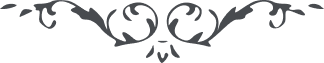 مناجات – من آثار حضرت بهاءالله – أدعيه حضرت محبوب، صفحه ۳٥۰﴿ الهی الهی ﴾اين عبد را از شرّ نفس و هوی حفظ فرما و بنور برّ و تقوی مزيّن دار . ای مالك من مملوكت ترا ذكر مينمايد و لازال بصرش منتظر عنايات لانهايه تو بوده و هست . پس باز كن باب رحمتت را و قسمتی عطا فرما اين عبد متمسّكت را . از يك كلمه عليا عالم وجود را موجود فرمودی و بانواع مائده و نعمت و آلاء لا تحصی مزيّن داشتی . توئی بخشنده و توانا لا اله الّا أنت العليّ الابهی.